МИНИСТЕРСТВО ОБРАЗОВАНИЯ И НАУКИ
РОССИЙСКОЙ ФЕДЕРАЦИИ(МИНОБРНАУКИ РОССИИ)П Р И К А ЗОб утверждении федерального государственного образовательного стандарта высшего образования по направлению подготовки 38.06.01 Экономика (уровень подготовка кадров высшей квалификации)В соответствии с пунктом 5.2.41 Положения о Министерстве образования 
и науки Российской Федерации, утвержденного постановлением Правительства Российской Федерации от 3 июня 2013 г. № 466 (Собрание законодательства Российской Федерации, 2013, № 23, ст. 2923; № 33, ст. 4386; № 37, ст. 4702; 
2014, № 2, ст. 126; официальный интернет-портал правовой информации http://www.pravo.gov.ru, 3 февраля 2014 г.) и пунктом 17 Правил разработки, утверждения федеральных государственных образовательных стандартов и внесения в них изменений, утвержденных постановлением Правительства Российской Федерации от 5 августа 2013 г. № 661 (Собрание законодательства Российской Федерации, 2013, № 33, ст. 4377), п р и к а з ы в а ю:1. Утвердить прилагаемый федеральный государственный образовательный стандарт высшего образования по направлению подготовки 38.06.01 Экономика (уровень подготовка кадров высшей квалификации).2. Настоящий приказ вступает в силу с 1 сентября 2014 года.Министр                                                                                                           Д.В. ЛивановУТВЕРЖДЕНприказом Министерства образованияи науки Российской Федерацииот «____»__________2013 г. №____ФЕДЕРАЛЬНЫЙ ГОСУДАРСТВЕННЫЙ ОБРАЗОВАТЕЛЬНЫЙ СТАНДАРТ ВЫСШЕГО ОБРАЗОВАНИЯ I. Общие положенияНастоящий Федеральный государственный образовательный стандарт высшего образования (далее – ФГОС) устанавливает требования, обязательные при реализации программ подготовки научно-педагогических кадров в аспирантуре  по направлению подготовки кадров высшей квалификации:38.06.01  Экономика.Соответствующие требованиям настоящего ФГОС программы подготовки научно-педагогических кадров в аспирантуре   по направлению подготовки кадров высшей квалификации, указанному в пункте 1 настоящего ФГОС (далее соответственно – программы аспирантуры, направление подготовки), реализуются организациями, осуществляющими образовательную деятельность (далее – организации), в соответствии с лицензией, выданной уполномоченным федеральным органом исполнительной власти, в целях создания аспирантам (адъюнктам), осваивающим программы аспирантуры (адъюнктуры)  (далее – обучающиеся), условий для достижения установленных настоящим ФГОС результатов освоения программ аспирантуры, подготовки и защиты диссертации на соискание ученой степени.Высшее образование по программе аспирантуры (адъюнктуры)  может быть получено в следующих формах:а) в организациях, осуществляющих образовательную деятельность:в очной форме;в заочной форме;б) вне организаций, осуществляющих образовательную деятельность, в форме самообразования.Объем программы аспирантуры (адъюнктуры)  составляет 180 зачетных единиц, объем указанной программы, реализуемый за один учебный год (далее – годовой объем программы), при очной форме обучения – 60 зачетных единиц. Срок получения образования по программе аспирантуры (адъюнктуры)  (далее – срок получения образования) по очной форме обучения составляет 3 года. Годовой объем программы и срок получения образования заочной форме обучения, при сочетании различных форм обучения, при наличии иных особенностей реализации указанной программы, а также особенностей отдельных категорий обучающихся устанавливаются организацией в соответствии с общими требованиями к трудоемкости программ аспирантуры (адъюнктуры)   и срокам получения образования по указанным программам, установленными Порядком организации и осуществления образовательной деятельности по программам подготовки научно-педагогических кадров в аспирантуре (адъюнктуре), утверждаемым Министерством образования и науки Российской Федерации.Профессиональная деятельность выпускников по программе аспирантуры (адъюнктуры)  имеет следующие характеристики:область профессиональной деятельности выпускников: экономическая теория; макроэкономическое управление, регулирование и планирование;экономика и управление предприятием, отраслями и межотраслевыми комплексами;менеджмент;маркетинг;логистика;управление инновациями;финансы, денежное обращение и кредит;бухгалтерский учет, статистика;математические и инструментальные методы экономики;мировая экономика;экономика предпринимательства.объекты профессиональной деятельности выпускников:концептуальные (фундаментальные) проблемы экономической науки, включая методы экономического анализа;прикладные проблемы функционирования различных экономических агентов, рынков и систем. виды и задачи профессиональной деятельности выпускников: научно-исследовательская деятельность:Фундаментальные исследования в области экономической теории и финансов;Исследования в области истории экономических процессов, истории экономических учений и развития методологии экономического анализа;Исследования национальной и мировой финансовых систем; общегосударственных, территориальных и местных финансов; финансов хозяйствующих субъектов; финансов домохозяйств; рынка ценных бумаг и валютного рынка; рынок страховых услуг; денежного рынка, денежной  системы и  денежного оборота; оценочной деятельности; кредитных отношений, банков и иных  финансово-кредитных организаций;Разработка и совершенствование математических и инструментальных методов экономического анализа, методов анализа экономической статистики и бухгалтерского учета;Прикладные экономические исследования на основе фундаментальных методов экономического анализа; Исследование проблем становления и развития теории и практики управления организациями как социальными и экономическими системами с целью вскрытия устойчивых связей и закономерностей, определяющих природу и содержание этих проблем, логику и механизмы их разрешения.Выявление, анализ и разрешение проблем инновационного развития национальной экономики, управления основными параметрами инновационных процессов в современной экономике, научно-технического и организационного обновления социально-экономических систем, а также методов и инструментов оценки результатов инновационной деятельности;Планирование, организация и управление потоками материальных, информационных, финансовых и людских ресурсов с целью их рационализации.Спрос и предложение, структура и развитие рынков, их исследование и сегментация, рыночное позиционирование продуктов и компаний, конкурентоспособность и конкуренция, концепции маркетинга, методы и формы управления маркетинговой деятельностью в организации в современных условиях развития российской экономики и глобализации рынков.Исследования, раскрывающие источники и механизмы достижения фирмами конкурентных преимуществ на современных рынках, новейшие явления и тенденции мировой практики управления компаниями. Фундаментальные и прикладные исследования отраслевых, региональных и мировых рынков; организационно-хозяйственной деятельности субъектов рынка, Разработка теоретических и методологических принципов, методов и способов управления социальными и экономическими системами, Анализ современных тенденций и прогнозов развития экономики, определение научно обоснованных организационно-экономических форм деятельности, типологий форм хозяйственного механизма предприятий, учреждений, организаций и комплексов отраслей; совершенствование методов управления и государственного регулирования.Изучение закономерностей и тенденций развития системы ведения предпринимательской деятельности; методологии, теории формирования и развития предпринимательства.преподавательская деятельность:разработка учебных курсов по областям профессиональной деятельности, в том числе на основе результатов проведенных теоретических и эмпирических исследований, включая подготовку методических материалов, учебных пособий и учебников; преподавание  экономических дисциплин и учебно-методическая работа по областям профессиональной деятельности;ведение  научно-исследовательской работы в образовательной организации, в том числе руководство научно-исследовательской работой студентов.II. Требования к результатам освоения программ аспирантуры (адъюнктуры) В результате освоения программ аспирантуры (адъюнктуры)  у обучающегося должны быть сформированы:универсальные компетенции, формируемые в результате  освоения программ аспирантуры (адъюнктуры)  по всем направлениям подготовки;общепрофессиональные компетенции, определяемые направлением подготовки либо направлением подготовки и направленностью программы аспирантуры (адъюнктуры)  в рамках направления подготовки (далее – направленность программы);профессиональные компетенции, определяемые направленностью программы.У обучающегося должны быть сформированы следующие универсальные компетенции: способность к критическому анализу и оценке современных научных достижений, генерированию новых идей при решении исследовательских и практических задач, в том числе в междисциплинарных областях (УК-1);способность проектировать и осуществлять комплексные исследования, в том числе междисциплинарные, на основе целостного системного научного мировоззрения (УК-2);готовность участвовать в работе российских и международных исследовательских коллективов по решению научных и научно-образовательных задач (УК -3); готовность использовать современные методы и технологии научной коммуникации на родном и иностранном языке (УК – 4);способность к принятию самостоятельных мотивированных решений в нестандартных ситуациях и готовность нести ответственность за их последствия (УК -5). У обучающегося должны быть сформированы следующие общепрофессиональные компетенции:а) вне зависимости от направленности программы: владение методологией теоретических и экспериментальных исследований в области  экономики и финансов (ОПК – 1); владение культурой научного исследования в области экономики и финансов, в том числе с использованием новейших информационно-коммуникационных технологий (ОПК -2);способность к разработке новых методов исследования  их применению в самостоятельной научно-исследовательской деятельности в области экономики и финансов с учетом правил соблюдения авторских прав (ОПК – 3); готовность организовать работу исследовательского коллектива в области экономики и финансов (ОПК -4);способность планировать, осуществлять и оценивать учебно-воспитательный процесс в образовательных организациях высшего образования (ОПК – 5);способность обоснованно выбирать и эффективно использовать образовательные технологии, методы и средства обучения с целью обеспечения планируемого уровня личностного и профессионального развития обучающегося (ОПК – 5);способность разрабатывать комплексное методическое обеспечение преподаваемых учебных дисциплин (модулей) (ОПК -6).способность адаптировать и обобщать результаты современных экономических исследований для целей преподавания экономических дисциплин в высших и средних учебных заведениях (ОПК-7); способность адаптировать результаты современных экономических исследований для целей решения экономических проблем, возникающих в деятельности организаций и государственной политике (ОПК-8).   способность использовать результаты исследований, знание закономерностей и тенденций развития для совершенствования организационно-экономических механизмов, методов управления, разработки стратегий деятельности предприятий, организаций, комплексов отраслей (ОПК-9)готовность использовать современные математические модели, статистические методы, информационные технологии и системы для анализа тенденций и прогнозов развития экономики и деятельности субъектов хозяйствования (ОПК-10).Организация при формировании программы аспирантуры:включает в полном объеме в состав требований к результатам освоения программы  аспирантуры (адъюнктуры)универсальные компетенции, установленные пунктом 9 настоящего ФГОС и общепрофессиональные компетенции, установленные подпунктом «а» пункта 10 настоящего ФГОС;в соответствии с направленностью программы выбирает общепрофессиональные компетенции из числа установленных подпунктом «б» пункта 10 настоящего ФГОС;при необходимости дополняет перечни универсальных и общепрофессиональных компетенций, установленные пунктами 9 и 10 настоящего ФГОС;формирует перечень профессиональных компетенций в соответствии с направленностью программы.III. Требования к структуре программ аспирантуры (адъюнктуры)  Программа аспирантуры (адъюнктуры)    включает в себя базовую часть, являющуюся обязательной  вне зависимости от направленности программы, и вариативную часть, формируемую участниками образовательных отношений в соответствии с направленностью программы.Программа аспирантуры (адъюнктуры)  имеет структуру, указанную в таблице.Структура программы аспирантуры (адъюнктуры)(адъюнктуры) Блок 1 включает в себя базовую и вариативную части, блоки 2 и 3 в полном объеме относятся к вариативной части, блок 4 в полном объеме относится к базовой части программы аспирантуры.Трудоёмкость дисциплин (модулей) «Иностранный язык» и «История и философия науки» базовой части блока 1, блоков 2 и 3 программы аспирантуры (адъюнктуры)     устанавливается организацией.IV. Требования к условиям реализации программ аспирантуры (адъюнктуры) Требования к кадровому обеспечению Реализация программы аспирантуры (адъюнктуры)  должна обеспечиваться научно-педагогическими кадрами, имеющими ученую степень и занимающимися научной деятельностью. К реализации дисциплины (модуля) «Иностранный язык» базовой части блока 1 программы аспирантуры (адъюнктуры)  допускаются преподаватели иностранного языка, не имеющие ученой степени.17. Не менее 25 % преподавателей, обеспечивающих реализацию программы аспирантуры, должны иметь ученую степень доктора наук либо ученую степень кандидата наук и ученое звание профессора.18. Научный руководитель и консультант, назначенные обучающемуся, должны иметь ученую степень доктора наук или ученую степень кандидата наук, осуществлять самостоятельную научно-исследовательскую деятельность (участвовать в осуществлении такой деятельности) по профилю направления подготовки, иметь публикации по результатам указанной научно- исследовательской   деятельности в ведущих отечественных и (или) зарубежных рецензируемых научных журналах и изданиях, а также осуществлять апробацию результатов указанной научно-исследовательской   деятельности на национальных и международных конференциях.Требования к материально-техническому и учебно-методическому обеспечению  Минимально необходимый для реализации программы аспирантуры (адъюнктуры)    перечень оборудования включает в себя:специально оборудованные кабинеты и аудитории (доступ к интернет, средства визуализации); компьютерные классы с доступом в интернет;иные учебно-исследовательские средств и комплексы средств, необходимые для научно-исследовательской, проектной работы.20.  Реализация программы аспирантуры (адъюнктуры)  должна обеспечиваться наличием в организации учебно-методической документации и комплекта учебных материалов по каждой дисциплине (модулю) и виду практики, соответствующих рабочим программам дисциплин (модулей) и практик и обеспечивающих самостоятельную работу обучающихся.Учебно-методическая документация должна быть представлена в информационно-телекоммуникационной сети «Интернет» (далее – сеть «Интернет») или локальной информационно-телекоммуникационной сети организации (далее – локальная сеть), а в случае применения электронного обучения – в электронной информационно-образовательной среде организации. 21. Реализация программы аспирантуры (адъюнктуры)  должна обеспечиваться наличием в организации библиотеки, в том числе электронной, обеспечивающей обучающимся доступ к профессиональным базам данных, информационным справочным и поисковым системам, а также иным информационным ресурсам. Библиотечный фонд должен быть укомплектован изданиями учебной, учебно-методической, научной и иной литературы, включая периодические издания, соответствующими рабочим программам дисциплин (модулей) и практик.Указанные издания должны быть представлены в электронно-библиотечной системе организации с обеспечением каждому обучающемуся индивидуального неограниченного доступа к указанной системе посредством сети «Интернет». В случае, если доступ к указанным изданиям не обеспечивается через электронно-библиотечную систему, библиотечный фонд должен быть укомплектован соответствующими печатными изданиями из расчета не менее 25 экземпляров изданий основной учебной литературы и не менее 2 экземпляров дополнительной литературы на 100 обучающихся.22.Организация должна быть обеспечена необходимым комплектом программного обеспечения с наличием лицензий (при необходимости лицензирования программного обеспечения) в количестве, необходимом для выполнения всех видов учебной деятельности обучающихся.23. Обучающиеся из числа инвалидов и лиц с ограниченными возможностями здоровья должны быть обеспечены электронными и печатными образовательными ресурсами, указанными в пунктах 20 и 21 настоящего ФГОС, с учетом их индивидуальных возможностей.Требования к финансовому обеспечению24. Финансовое обеспечение реализации программ аспирантуры (адъюнктуры) должно осуществляться в объеме не ниже установленных государственных нормативных затрат на оказание государственной услуги в сфере образования для данного уровня образования и направления подготовки. 25. Нормативные затраты на оказание государственной услуги в сфере образования по реализации программы аспирантуры (адъюнктуры)  формируются с учетом следующих параметров.соотношение численности преподавателей и обучающихся:при очной форме обучения – 1:4;при заочной форме обучения – 1:10.содержание оборудования и (или) использование специализированных материальных запасов не требуется;необходима организация стационарных практик.26. Финансовое обеспечение реализации программ адъюнктуры осуществляется в пределах бюджетных ассигнований федерального бюджета, выделяемых  федеральным органам исполнительной власти, в которых  законодательством Российской Федерации предусмотрена военная или иная приравненная к ней служба, служба в органах внутренних дел, служба в органах по контролю за оборотом наркотических средств и психотропных веществ.ПРОЕКТ« ___ »  ___________ 2014 г.Москва№  ______№  ______Уровень образования:  Высшее образование – подготовка кадров высшей квалификацииОбразовательные программы: Образовательные программы высшего образования – программы подготовки научно-педагогических кадров в аспирантуре (адъюнктуре)Направление подготовки:код:38.06.01наименование:ЭкономикаКвалификация:Исследователь. Преподаватель-исследовательСтруктурные элементы программыСтруктурные элементы программыТрудоём-кость (в зачётных единицах)ИндексНаименование Трудоём-кость (в зачётных единицах)П.1Блок 1 «Образовательные дисциплины (модули)»30П.1.ББазовая часть9П.1.Б.01Дисциплина (модуль) «Иностранный язык»П.1.Б.02Дисциплина (модуль) «История и философия науки» П.1.ВВариативная часть 21П.2Блок 2 «Практика»П.2.ВВариативная частьП.3Блок 3 «Научно-исследовательская работа»П.3.ВВариативная частьП.2+3Блок 2 «Практика» и блок 3 «Научно-исследовательская работа» - итого141П.4Блок 4 «Государственная итоговая аттестация (итоговая аттестация)»9П.4.ББазовая часть9П.0.ББазовая часть – итого18П.0.ВВариативная часть – итого162П.0ВСЕГО180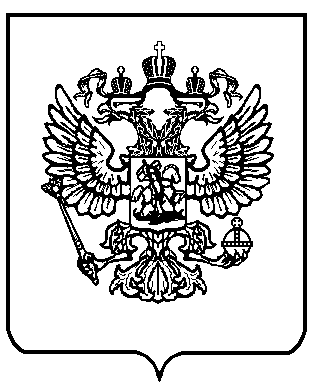 